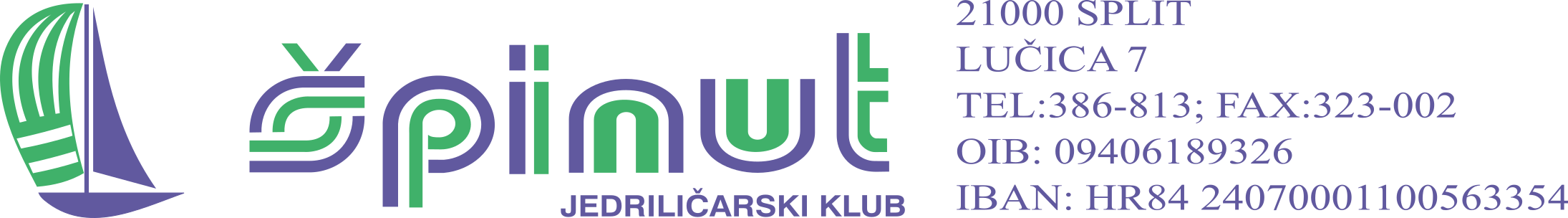 O G L A SŠPINUTOVA  REGATA OPTIMISTAdana 13. –14. 07. 2021.MJESTO ODRŽAVANJA:Regata će se održati u Kaštelanskom zaljevu ili u Splitskom kanalu ovisno ovremenskim uvjetima. Regatu organizira jedriličarski klub Špinut.PRAVILA:Primjenjivati će se World sailing regatna pravila 2021-2024, pravila klase, HJS, Oglasa i Uputa za jedrenje i poštivanje HJS smjernica organizatorima jedriličarskih natjecanja-Koronavirus (SARS-Cov-2) i COVID -19 bolest dostupno na www.hjs.hr START REGATE i BROJ JEDRENJA:Start prvog jedrenja dati će se 13.07.2021. godine sa početkom u 13.00 sati.Predviđeno je pet jedrenja, a  regata če biti valjana ukoliko se održi minimalno tri jedrenja.PRAVO NASTUPA i BODOVANJE;Na regati mogu nastupiti svi jedriličari verificirani kod HJS za 2021. god.Primijeniti će se sustav niskih bodova.PRIJAVE I STARTNINA;Prijave za regatu  regatni ured primati će do 13.07. 2021.  do10:00 sati. Pristojba za regatu iznosi 50 kn.  Prijave  poslati na spinutjk@gmail.com kao i potvrde o uplati za startnine na IBAN 8424070001100563354NAGRADE,Nagrade će dobiti tri najbolje plasirana dječaka, tri najbolje plasirane djevojčice, tri najbolje plasirana dječaka  do 12 godina, tri najbolje plasirane djevojčice do 12 godina. ODGOVORNOST;Svi jedriličari startaju na vlastiti rizik i odgovornost. Organizator otklanja svu odgovornost, prije za vrijeme i poslije završene regate.SVEČANO PROGLAŠENJE  REZULTATA Svečano proglašenje sa dodjelom pehara biti će održano po završetku regate. Organizator, JK Špinut